PositionAnzahlPreisEinheitBeschreibungNetto1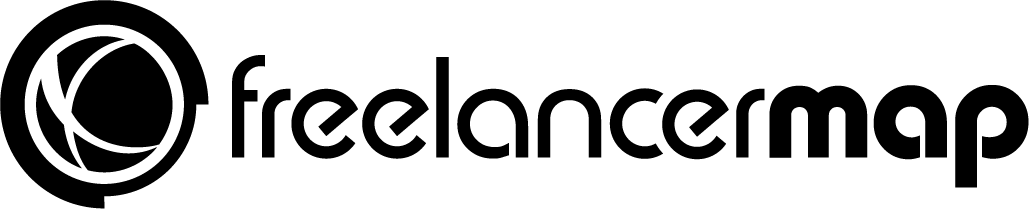 100,00 €Produkt 100,00 €2100,00 €Produkt 200,00 €3100,00 €Produkt 300,00 €Gesamtbetrag00,00 €